Friday 13th January 2023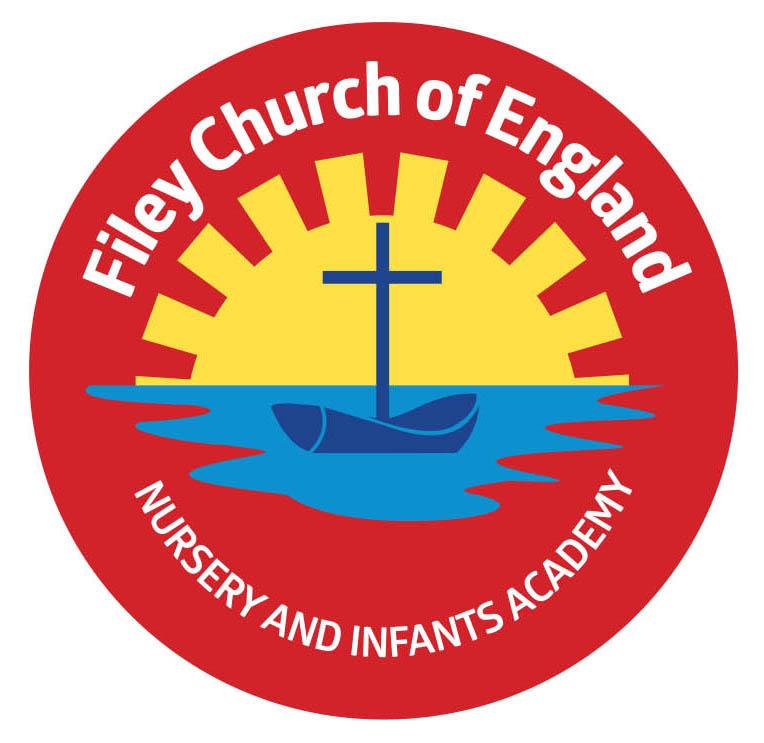 Dear Parents/CarersJust a short newsletter this week!Please remember to apply for your school place before 15th January 2023 if your child will be moving into either Reception or Year 3 in September, following this link: https://www.northyorks.gov.uk/apply-place-primary-or-secondary-school Well done to Mrs Mackay’s class for winning the attendance award this week with 98.33%. Blue Peter Badges!A very big well done to all our Year 2 children this week for earning their Blue Peter Badge!They did this by designing and making a drawstring bag using recycled materials from old clothing. They received a special green coloured badge for taking part in an environmental project. They also appeared online in the Scarborough News and a few children will be talking on BBC Radio York at 2.10pm Tuesday 17th January!    Recorder Lessons for Year 2 PupilsStarting after the half term holiday our Year 2 children will be able to take part in Recorder lessons if they wish. Good quality recorders are available to buy through school at £3. Please look out for the letter your child will be bringing home soon. Yoga Sessions for ReceptionMrs Haddington has started her yoga sessions for Reception children during lunchtimes. These are very relaxing, calming sessions, which take place for around 20minutes in small groups at lunchtime. All children will have this opportunity at some point throughout the term. Miss Ring’s Class Poetry AssemblyOn Friday 20th January at 9am, parents/carers of children in Miss Ring’s class are invited to join us in the school hall. The class will lead our Collective Worship time and perform their poetry for the rest of school.  Free Food TableJust a reminder that we always send a text out to parents whenever we have our food table outside the main reception area. This table is full of food that is completely FREE for all our parents to come along and help themselves. There is usually a range of tinned and packet food as well as fresh produce, bread and toiletry items. Especially during this time of rising costs, it is great to be offered something free. Please don’t be shy, take advantage of this offer and come along with a shopping bag whenever you get the text!       Thank you for your continued support, if you have any questions please remember we are here to help in any way that we can.Best WishesAngela ClarkHeadteacherDiary Dates – (more dates may be added each week as they arise) Please see the error below highlighted in yellow!Friday 20th January – Miss Ring’s Class Poetry Assembly 9am in the school hallWednesday 25th January – Swimming lessons start for Miss Williams ClassFriday 27th January – Miss Haldenby’s Class Poetry Assembly 9am in the school hallMonday 6th February – Open the Book Collective WorshipWednesday 8th February – Mrs Mackay’s Class Enterprise 2.30pm in the school hallThursday 9th February – Miss Williams Class Enterprise 2.30pm in the school hallFriday 10th February – Mr Jacksons Class Enterprise 2.30pm in the school hallFriday 10th February – School closes for half termMonday 20th February – School re-opensThursday 23rd February – After school PE club starts for the second Year 2 group. Thursday 23rd February – After school cookery club starts for the second group of Year 2.   Monday 27th February – Open the Book Collective WorshipMonday 27th February – ‘Wonder Time’ lunchtime club starts for the second Y2 group. Friday 17th March – Red Nose Day for Comic ReliefMonday 20th March – Miss Ring’s Class Enterprise 2.30pm in the school hallWednesday 22nd March – Miss Haldenby’s Class Enterprise 2.30pm in the school hallMonday 27th March – Open the Book Collective WorshipWednesday 29th March – Miss Ring’s Class start swimming lessons PLEASE NOTE this should be:Wednesday 29th March - Miss Haldenby’s class start swimming lessons NOT Miss Ring’s class. Apologies for the error! Miss Ring’s class start their swimming lessons on Wednesday 7th June. Friday 31st March – Bring decorated eggs into school for the competition – more details to follow. Friday 31st March – 2.30pm Easter Hat Parade around school – everyone welcome – more details to follow.  Tuesday 18th April – School re-opens for the start of the Summer term. 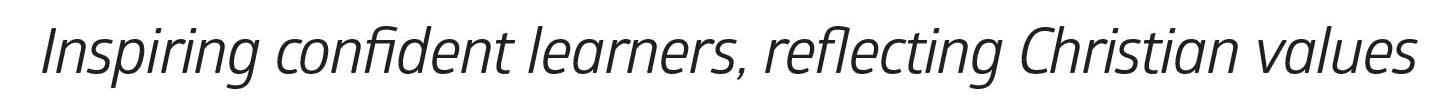 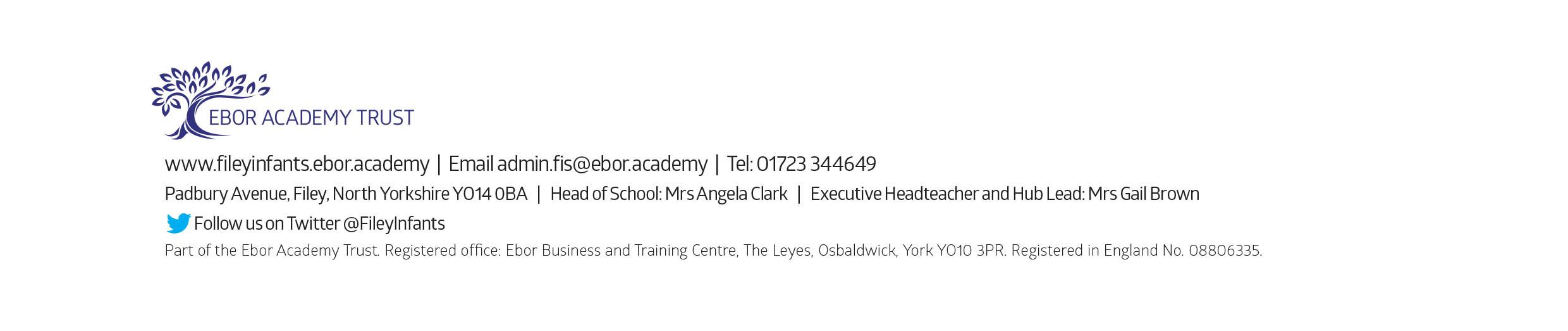 